Общеобразовательная автономная   некоммерческая организация«Гимназия имени Петра Первого»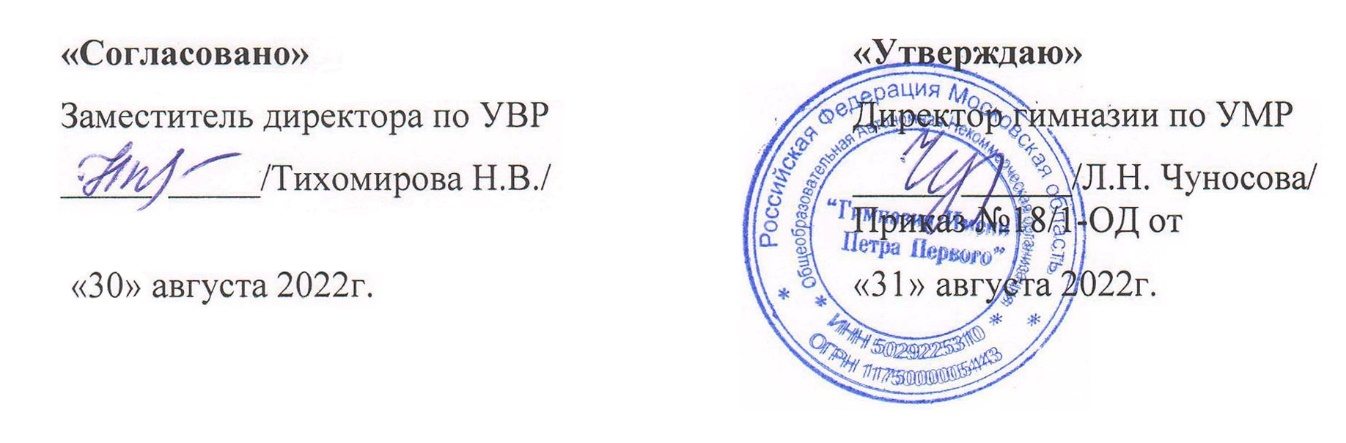 РАБОЧАЯ ПРОГРАММА учителя истории и обществознаниявысшей квалификационной категорииМирошника Александра Николаевичапо учебному предмету «История» для 6 класса  2022 – 2023 учебный годПОЯСНИТЕЛЬНАЯ ЗАПИСКАРабочая программа предназначена для изучения учебного предмета «История» в 6 классе составлена в соответствии с нормативно-правовыми документами:Федеральный закон от 29 декабря 2012 года № 273 «Об образовании в Российской Федерации»;Постановление Главного государственного санитарного врача России от 24.11.2015 № 81 «О внесении изменений № 3 в СанПиН 2.4.2.2821-10 «Санитарно-эпидемиологические требования к условиям и организации обучения, содержания в общеобразовательных организациях»;Постановление Главного государственного санитарного врача Российской Федерации от 28.09.2020 «Об утверждении санитарных правил СП 2.4.3648-20 «Санитарно-эпидемиологические требования к организации воспитания и обучения, отдыха и оздоровления детей и молодежи»;Реестр примерных основных общеобразовательных программ Министерства Просвещения Российской Федерации;Распоряжение Министерства образования Московской области от 23.03.2020 № Р-231 «О введении федерального государственного образовательного стандарта среднего общего образования в опережающем режиме в общеобразовательных организациях Московской области в 2022/2023  учебном году;Приказ Минпросвещения России от 20.05.2020 № 254 «Об утверждении федерального перечня учебников, допущенных к использованию при реализации имеющих государственную аккредитацию образовательных программ начального общего, основного общего, среднего общего образования организациями, осуществляющими образовательную деятельность»;Приказ Минпросвещения России от 23 декабря 2020 года №766 «О внесении изменений в федеральный перечень учебников, допущенных к использованию при реализации имеющих государственную аккредитацию образовательных программ начального общего, основного общего, среднего общего образования организациями, осуществляющими образовательную деятельность, утвержденный приказом Министерства просвещения РФ от 20 мая 2020 г. № 254»;Авторская программа основного образования по курсу «История» под авторством Арсентьев Н.М., Данилов А.А. и др./ Под ред. Торкунова А.В. «История России. 6 класс». В 2-х частях. М.: АО «Издательство «Просвещение», 2017.  Агибалова Е.В., Донской Г.М./ Под ред. Сванидзе А.А. «Всеобщая история. История Средних веков». М.: АО «Издательство «Просвещение», 2020.ОБЩАЯ ХАРАКТЕРИСТИКА УЧЕБНОГО ПРЕДМЕТА «ИСТОРИЯ» Предмет «История» в 6 классе включает два курса: Всеобщая история. История Средних веков – 28 часов и История России – 40 часов (согласно Примерной программы основного общего образования по истории). Изучая историю в 6 классе, учащиеся получают представление об историческом пути, судьбах ее народа, культуре. Место и роль исторического знания в образовании школьников обусловлены его познавательными и мировоззренческими свойствами, вкладом в духовно-нравственное становление личности человека. России историческое образование служит важнейшим ресурсом социально-экономического, политического и культурного  развития общества и его граждан. Роль учебного предмета «История» в подготовке 6 классников  к жизни в современном обществе в значительной мере связана с тем, насколько он помогает им ответить на сущностные вопросы миропознания, миропонимания и мировоззрения: кто я? Кто мы? Кто они? Что значит жить вместе в одном мире? Как связаны прошлое и современность? Ответы предполагают, во-первых, восприятие подростками основополагающих ценностей и исторического опыта своей страны, своей этнической, религиозной, культурной общности и, во-вторых,    освоение ими знаний по истории человеческих цивилизаций и характерных особенностей исторического пути других народов мира.   Учебный предмет «История» дает учащимся   широкие возможности самоидентификации в культурной среде, соотнесения себя как личности с социальным опытом человечества. История служит богатейшим источником представлений о человеке, его взаимодействии с природой, об общественном существовании. Существенным вкладом данного учебного предмета в образование и развитие личности является историзм как принцип познания и мышления, предполагающий осознание принадлежности общественных явлений к тому или иному времени, неповторимости конкретных событий и вместе с тем изменения, движения самого бытия человека и общества. Изучение истории предусматривает соотнесение прошлого и настоящего.                Место предмета «История» в системе школьного образования определяется его познавательным и мировоззренческим значением, воспитательным потенциалом, вкладом в становление личности молодого человека. История представляет собирательную картину жизни людей во времени, их социального, созидательного, нравственного опыта. Она служит важным ресурсом самоидентификации личности в окружающем социуме, культурной среде от уровня семьи до уровня своей страны и мира в целом. История дает возможность познания и понимания человека и общества в связи прошлого, настоящего и будущего.ЦЕЛИ И ЗАДАЧИ ИЗУЧЕНИЯ УЧЕБНОГО ПРЕДМЕТАЦели:-воспитание гражданственности, национальной идентичности, развитие мировоззренческих убеждений учащихся на основе осмысления ими исторически сложившихся культурных, религиозных, этнонациональных традиций, нравственных и социальных установок, идеологических доктрин;-развитие способности понимать историческую обусловленность явлений и процессов современного мира, определять собственную позицию по отношению к окружающей реальности, соотносить свои взгляды и принципы с исторически возникшими мировоззренческими системами;-освоение систематизированных знаний об истории человечества, формирование целостного представления о месте и роли России во всемирно-историческом процессе;-овладение умениями и навыками поиска, систематизации и комплексного анализа исторической информации;-формирование исторического мышления – способности рассматривать события и явления с точки зрения их исторической обусловленности, сопоставлять различные версии и оценки исторических событий и личностей, определять собственное отношение к дискуссионным проблемам прошлого и современности.Задачи обучения. овладение учащимися знаниями об основных этапах развития человеческого общества с древности до наших дней в социальной, экономической, политической, духовной и нравственной сферах при особом внимании к месту и роли России во всемирно-историческом процессе; развитие способности учащихся анализировать содержащуюся в различных источниках информацию о событиях и явлениях прошлого и настоящего, руководствуясь принципом историзма, в их динамике, взаимосвязи и взаимообусловленности; формирования умения воспринимать событие, явление в пространстве и времени, в историческом движении, вычленять периоды и этапы исторического процесса.	Межпредметные задачи:овладение законченным систематизированным комплексом социально значимой информации, почерпнутой также на уроках обществознания, географии, литературы, естествознания. Личностные задачи:формирование у учащихся ориентиров для гражданской, этнонациональной, социальной, культурной самоидентификации в окружающем мире;воспитание учащихся в духе патриотизма, уважения к своему Отечеству - многонациональному Российскому государству, в соответствии с идеями взаимопонимания, толерантности и мира между людьми и народами, в духе демократических ценностей современного общества;формирование у школьников умений применять исторические знания для осмысления сущности современных общественных явлений, в общении с другими людьми в современном поликультурном, полиэтничном и многоконфессиональном обществе.В 6-ом классе задачей курса истории является «погружение» учащегося в эпоху, формирование понимания ее «духа» через мысли людей, вещи, события, процессы и явления. Программа предполагает знакомство учащихся с некоторыми документальными источниками. На элементарном уровне происходит ознакомление учащихся с путями формирования исторического знания, вследствие чего у школьников складывается критический взгляд на события и их оценки, на мотивы поступков исторических деятелей.Реализация данной программы предполагает широкое использование межпредметных связей с географией, изобразительным искусством, литературой, обществознанием, естествознанием. В преподавании истории предполагается реализовать компетентностный, системно-деятельностный, личностно-ориентированный подходы.Формами текущего и итогового контроля являются контрольные срезы, тестовые формы контроля, выполнение практических работ, работа по источникам, контрольные работы.МЕСТО УЧЕБНОГО ПРЕДМЕТА «ИСТОРИЯ»                                       В  УЧЕБНОМ ПЛАНЕАвторская  программа рассчитана  на 68 учебных часа (28 часов Всеобщей истории и 40 часов История России). Рабочая программа по истории для 6 класса разработана на 68 учебных часов при   2 часах в неделю.          ПЛАНИРУЕМЫЕ РЕЗУЛЬТАТЫ ОСВОЕНИЯ ПРЕДМЕТА Личностные результаты.  К важнейшим личностным результатам изучения истории в основной общеобразовательной школе в соответствии с требованиями ФГОС ООО (2021) относятся следующие убеждения и качества: -представление о видах идентичности, актуальных для становления человечества и общества, для жизни в современном поликультурном мире;-приобщение к истокам культурно-исторического наследия человечества, интерес к его познанию за рамками учебного курса и школьного обучения;-освоение гуманистических традиций и ценностей, становление которых началось в Древнем мире, уважение к личности, правам и свободам человека, культурам разных народов;-опыт эмоционально-ценностного и творческого отношения к фактам прошлого и историческим источникам, способам изучения и охраны:в духовно-нравственной сфере: представление о традиционных духовно-нравственных ценностях народов России; ориентация на моральные ценности и нормы современного российского общества в ситуациях нравственного выбора; готовность оценивать свое поведение и поступки, а также поведение и поступки других людей с позиции нравственных и правовых норм с учетом осознания последствий поступков; активное неприятие асоциальных поступков;-в понимании ценности научного познания: осмысление значения истории как знания о развитии человека и общества, о социальном, культурном и нравственном опыте предшествующих поколений; овладение навыками познания и оценки событий прошлого с позиций историзма; формирование и сохранение интереса к истории как важной составляющей современного общественного сознания;-в сфере эстетического воспитания: представление о культурном многообразии своей страны и  мира; осознание важности культуры как воплощения ценностей общества и средства коммуникации; понимание ценности отечественного и  мирового искусства, роли этнических культурных традиций и народного творчества; уважение к  культуре своего и других народов;-в формировании ценностного отношения к жизни и здоровью: осознание ценности жизни и необходимости ее сохранения (в том числе  — на основе примеров из истории); представление об идеалах гармоничного физического и духовного развития человека в исторических обществах (в античном мире, эпоху Возрождения) и в современную эпоху;-в сфере трудового воспитания: понимание на основе знания истории значения трудовой деятельности людей как источника развития человека и общества; представление о разнообразии существовавших в прошлом и современных профессий; уважение к труду и результатам трудовой деятельности человека; определение сферы профессионально-ориентированных интересов, построение индивидуальной траектории образования и жизненных планов;-в сфере экологического воспитания: осмысление исторического опыта взаимодействия людей с природной средой; осознание глобального характера экологических проблем современного мира и необходимости защиты окружающей среды; активное неприятие действий, приносящих вред окружающей среде; готовность к участию в  практической деятельности экологической направленности.-в сфере адаптации к меняющимся условиям социальной и природной среды: представления об изменениях природной и  социальной среды в истории, об опыте адаптации людей к  новым жизненным условиям, о  значении совместной деятельности для конструктивного ответа на природные и социальные вызовы.Метапредметные результаты изучения истории учащимися основной школы включают:- способность сознательно организовывать и регулировать свою учебную деятельность, осуществлять контроль по результату и способу действия на уровне произвольного внимания, вносить необходимые коррективы в исполнение и способ действия как в конце действия, так и по ходу его реализации;- владение умениями работать с учебной и внешкольной информацией;- использование современных источников информации, в том числе материалов на электронных носителях и интернет-ресурсов;- способность решать творческие задачи, представлять результаты своей деятельности в различных формах (сообщение, эссе, презентация, реферат);- готовность к сотрудничеству с соучениками, коллективной работе, освоение основ межкультурного взаимодействия в школе и социальном окружении;- владение умениями работать в группе, слушать партнера и аргументировать свое мнение, корректно отстаивать свою позицию и координировать ее с партнерами, продуктивно решать конфликты на основе учета интересов и позиций всех его участников, поиска и оценки альтернативных способов разрешения конфликтов.Предметные результаты изучения истории учащимися основной школы включают:1. Знание хронологии, работа с хронологией:-называть даты важнейших событий Средних веков, определять их принадлежность к веку, историческому периоду;-называть этапы отечественной и всеобщей истории Средних веков, их хронологические рамки (периоды Средневековья, этапы становления и развития Русского государства);-устанавливать длительность и синхронность событий истории России и всеобщей истории.2. Знание исторических фактов, работа с фактами:-указывать место, обстоятельства, участников, результаты важнейших событий отечественной и всеобщей истории Нового времени;-группировать, систематизировать факты по заданному признаку.3. Работа с исторической картой:-находить и показывать на карте исторические объекты, используя легенду карты; давать словесное описание их местоположения;-извлекать из карты информацию о территории, экономических и культурных центрах России и других государств в Средние века, о направлениях крупнейших передвижений людей,  походов, завоеваний, колонизаций, о ключевых событиях средневековой истории.4. Работа с историческими источниками:-различать основные виды письменных источников Средних веков (летописи, хроники, законодательные акты, духовная литература, источники личного происхождения);-характеризовать авторство, время, место создания источника;-выделять в тексте письменного источника исторические описания (хода событий, действий людей) и объяснения (причин, сущности, последствий исторических событий);-находить в визуальном источнике и вещественном памятнике ключевые символы, образы;-характеризовать позицию автора письменного и визуального исторического источника.5. Историческое описание (реконструкция):-рассказывать о ключевых событиях отечественной и всеобщей истории в эпоху Средних веков, их участниках;-составлять краткую характеристику (исторический портрет) известных деятелей отечественной и всеобщей истории средневековой эпохи;-рассказывать об образе жизни различных групп населения в  средневековых обществах на Руси и в других странах;-представлять описание памятников материальной и художественной культуры изучаемой эпохи.6. Анализ, объяснение исторических событий, явлений:-раскрывать существенные черты: а) экономических и социальных отношений и политического строя на России и в других государствах; б) ценностей, господствовавших в средневековых обществах, представлений средневекового человека о  мире;-объяснять смысл ключевых понятий, относящихся к данной эпохе отечественной и всеобщей истории, конкретизировать их на примерах исторических событий, ситуаций;-объяснять причины и следствия важнейших событий отечественной и всеобщей истории эпохи Средних веков: а) находить в учебнике и излагать суждения о причинах и следствиях исторических событий; б) соотносить объяснение причин и следствий событий, представленное в нескольких текстах;-проводить синхронизацию и сопоставление однотипных событий и процессов отечественной и всеобщей истории (по  предложенному плану), выделять черты сходства и различия.7. Рассмотрение исторических версий и оценок, определение своего отношения к наиболее значимым событиям и личностям прошлого:-излагать оценки событий и личностей эпохи Средних веков, приводимые в учебной и научно-популярной литературе, объяснять, на каких фактах они основаны;-высказывать отношение к поступкам и качествам людей средневековой эпохи с учетом исторического контекста и восприятия современного человека.8.Применение исторических знаний:-объяснять значение памятников истории и культуры Руси и  других стран эпохи Средних веков, необходимость сохранения их в современном мире;-выполнять учебные проекты по истории Средних веков. СОДЕРЖАНИЕ УЧЕБНОГО ПРЕДМЕТА «ИСТОРИЯ» Введение. Живое СредневековьеЧто изучает история Средних веков. Дискуссии учёных о временных границах эпохи Средневековья. Условность термина «Средневековье». Место истории Средних веков в истории человечества. Этапы развития эпохи Средневековья. По каким источникам учёные изучают историю Средних веков.Тема 1. Становление средневековой Европы (VI-XI вв.)	Образование варварских королевств. Государство франков и христианская церковь в VI-VIII вв.Образование варварских государств на территории бывшей Западной Римской империи. Франки. Возвышение Хлодвига - вождя франков. Складывание королевства у франков во главе с Хлодвигом, основателем рода Меровингов. Признание римской знатью власти Хлодвига. Сближение культур, образа жизни германцев и римлян. Элементарность государственного устройства у франков при сильной королевской власти. Налоги, суд и военная организация у франков. Переход от обычая к писаному закону как инструменту внедрения и регулирования единых порядков на территории Франкского королевства. Складывание крупного землевладения и новых отношений среди франков. Полноправность знати на местах. Завершение распада родовой организации франков и переход к соседской общине. Раздел Хлодвигом Франкского королевства между наследниками. Хлодвиг и христианская церковь. Христианство как инструмент объединения и подчинения населения власти, освящённой Богом. Духовенство и миряне. Новые образцы и правила жизни по Библии для франков. Распространение христианства среди варваров. Появление монахов и возникновение их поселений — монастырей. Белое и чёрное монашество. Монастыри как центры формирования новой культуры. Превращение монастырей в крупных землевладельцев. Усобицы потомков Хлодвига и их последствия для Франкского королевства. Меровинги — «ленивые короли». Карл Мартелл. Битва у Пуатье и её значение. Военная реформа Карла Мартелла. Феод и феодал. Папа римский и Пипин Короткий. «Дар Пипина»: образование государства пап римских - Папской области.		Возникновение и распад империи Карла Великого.Новый король и династия Каролингов. Личность Карла Великого. Карл и титул европейских правителей. Папа римский и великий король франков. Направления, цели и итоги военных походов короля Карла. Утрата самостоятельности Саксонии. Расширение границ Франкского государства. Образование империи Карла Великого. Древняя Римская империя, объединявшая христианский мир, как идеал варварских народов раннего Средневековья. Административно-военное управление воссозданной империей франкского короля. Культурная разрозненность и слабость экономических отношений как препятствие для объединения народов под властью императора Карла. Раздел империи Карлом между наследниками. Верденский договор: последующее рождение Лотарингии, Франции и Германии. Папская область. Новый император. Развитие феодальных отношений во Франкском государстве. От свободы крестьян к крепостной зависимости.	Феодальная раздробленность Западной Европы в IX- XI веках.Феодализм. Феодальная лестница. Франция в ЕХ-XI вв. Потеря королевской властью значения центрального государственного органа. Слабость Каролингов. Гуго Капет - новый избранный король. Владения короля - его домен. Германия в IX-XI вв.	Англия в раннее Средневековье.Англия в IX—XI вв. Легенды об английском короле Артуре и историческая реальность. Бретань и Британия. Норманны и их образ жизни. Варяги и народы Восточной Европы. Русь и варяги. Норманнские Рюриковичи — первая династия князей Древней Руси. Объединение Англии в единое государство. Королевства норманнов в Скандинавии. Прекращение норманнских завоевательных походов.Тема 2. Византийская империя и славяне в VI-XI вв.	Византия при Юстиниане. Борьба империи с внешними врагами.Образование Восточной Римской империи - Византии - Ромейской империи. Устойчивость Византии в борьбе с варварским миром. Евразийский облик и характер нового государства. Константинополь - столица на перекрёстке цивилизаций и их торговых путей. Византия - единое монархическое государство. Император — правитель новой империи. Византия при Юстиниане. Реформы императора Юстиниана. Военные походы. Расселение славян и арабов на территории Византии. Борьба империи с внешними врагами.	Культура Византии.Византия — наследница мира Античности и стран Востока. Рост потребности государства в грамотных людях. Основные типы школ Византии: их доступность и светский характер. Развитие античных знаний византийцами в разных областях. Изменения в архитектуре христианского храма. Крестово-купольный тип храма - храм Святой Софии. Изменения в назначении храма: христианский храм. - дом для моления. Убранство интерьера храма и его значение. Искусство внутреннего оформления храма: мозаика, фрески. Канон росписи помещения храма. Появление и развитие иконописи. Церковь - «Библия для неграмотных». Византия - центр культуры Средневековья. Влияние византийской культуры на другие страны и народы. Византия и Русь: культурное влияние.	Образование славянских государств.Направления движения славян и территории их расселения. Племенные ветви славян. Занятия и образ жизни славян. Управление и организация жизни у славян. Вождь и дружина. Объединения славян. Образование государства у южных славян - Болгарии. Князь Симеон и его политика. Кочевники и судьбы Болгарского царства. Василий II Болгаробойца. Соперничество Византии и Болгарии и его завершение. Период существования Болгарского государства и его достижения. Великоморавская держава - государство западных славян. Поиск покровителей: от Германии к Византии. Славянские просветители Кирилл и Мефодий. Слабость Великоморавского государства и его подчинение Германии. Образование Киевской Руси - государства восточных славян. Появление на карте средневековой Европы государств Чехии и Польши. Политические курсы польских князей Мешко I и Болеслава I Храброго.Тема 3. Арабы в VI-XI вв.	Возникновение ислама. Арабский халифат и его распад.Аравия — родина исламской религии. География, природные условия Аравийского полуострова, занятия и образ жизни его жителей. Бедуины. Мекка - центр торговли. Иран, Византия и арабы. Мухаммед - проповедник новой религии. Хиджра. Возникновение ислама. Аллах - Бог правоверных мусульман. Распространение ислама среди арабских племён. Образование Арабского государства во главе с Мухаммедом. Коран — священная книга ислама. Религиозный характер морали и права в исламе. Нормы шариата — мусульманское право. Семья и Коран. Влияние ислама на культуру народов, покорённых арабами.	Арабский халифат.Халиф - заместитель пророка. Вторжение арабов во владения Ромейской империи. Поход в Северную Африку. Исламизация берберов. Покорение жителей большей части Пиренейского полуострова. Восточный поход. Подчинение Северного Кавказа. Арабский халифат - государство между двух океанов. Эмиры и система налогообложения. Багдадский халифат и Харун ар-Рашид. Народное сопротивление арабскому владычеству. Междоусобицы. Кордовский эмират. Распад халифата.	Культура стран халифата.Наследие эллинизма и ислам. Арабский язык - «латынь Востока». Образование -инструмент карьеры. Медресе - высшая, мусульманская школа. Престиж образованности и знания. Научные знания арабов. Аль-Бируни. Ибн Сина (Авиценна). Арабская поэзия и сказки. Фирдоуси. Архитектура - вершина арабского искусства. Дворец Альгамбра в Гранаде. Мечеть - место общественных встреч и хранилище ценностей. Устройство мечети. Минарет. Арабески. Значение культуры халифата. Испания - мост между арабской и европейской культурами.Тема 4. Феодалы и крестьяне	Средневековая деревня и её обитатели.Земля - феодальная собственность. Феодальная вотчина. Феодал и зависимые крестьяне. Виды феодальной зависимости земледельцев. Повинности крестьянина. Крестьянская община как организация жизни средневекового крестьянства. Средневековая деревня. Хозяйство земледельца. Условия труда. Натуральное хозяйство - отличие феодальной эпохи.	В рыцарском замке. Период расцвета, зрелости Средневековья. Установление феодальных отношений. Окончательное оформление вассальных отношений. Распространение архитектуры замков. Внешнее и внутреннее устройство рыцарского замка. Замок - жилище и крепость феодала. Рыцарь - конный воин в доспехах. Снаряжение рыцаря. Отличительные знаки рыцаря. Кодекс рыцарской чести - рыцарская культура.Тема 5. Средневековый город в Западной и Центральной Европе	Формирование средневековых городов.Совершенствование орудий обработки земли. Разнообразие продуктов земледелия. Увеличение роли тяглового скота в земледелии. Изобретение хомута для лошади. Развитие ремесла в сельском хозяйстве. Добыча, плавка и обработка железа. Отделение ремесла от сельского хозяйства. Обмен продуктами земледелия и ремесла. Причины возникновения городов. Город - поселение ремесленников и торговцев. Обустройство городских границ. Возрождение древних городов в Италии, на юге Франции. География новых городов. Рост числа средневековых городов. Сеньоры и город. Борьба за городское самоуправление. Средневековый ремесленник: искусство, труд, подготовка нового поколения подмастерьев и мастеров. Шедевр. Цеховые объединения городских ремесленников. Роль и влияние цехов на жизнь средневекового города. Изменение культуры европейцев в период расцвета Средневековья. Развитие торговли в феодально-раздробленной Европе. Объединения купцов - гильдия, товарищество. Оживление торговых отношений. Возобновление строительства дорог в Европе. Торговые пути. Ярмарки — общеизвестные места торговли в Европе. От ростовщичества к банкам.	Горожане и их образ жизни.Своеобразие города. Управление городом и городская знать. Борьба ремесленников за участие в управлении городом. Городская беднота и восстания. Образ жизни горожан. Обустройство средневекового города. Его защита и укрепления. Город - центр формирования новой европейской культуры и взаимодействия народов. Университеты как явление городской среды и средневекового пространства. Развлечения горожан. Городское сословие в Европе - носители идей свободы и права. Союз королей и городов.	Торговля в Средние века.Оживление торговых отношений. Торговые пути. Ярмарки - общеизвестные места торговли в Европе. От ростовщичества к банкам.Тема 6. Католическая церковь в XI-XIII вв. Крестовые походы	Могущество папской власти. Католическая церковь и еретики.Складывание трёх сословий, характерных для общества феодального этапа. Успехи в экономическом развитии и недостаток земель. Рост самостоятельности и потребностей феодалов. Нужда в новых «доходных» источниках. Усиление власти короля. Церковь - крупнейший землевладелец. Рост влияния церкви и её экономического и духовного могущества. Разделение церквей. Ослабление авторитета и власти папы римского. Папа римский Григорий VII. Двухсотлетняя борьба королей и папства. Путь в Каноссу. Опора папы - епископы и монастыри. Могущество папы Иннокентия III. Церковные соборы и догматы христианской веры. Движение еретиков. Католическая церковь и еретики. Альбигойские войны. Инквизиция. Монашеские нищенствующие ордены. Франциск Ассизский. Доминик Гусман.	Крестовые походы.Клермонский призыв папы римского Урбана II. Палестина- Святая земля для верующих христиан. Широкий отклик на призыв в обществе. Крестовые походы и крестоносцы. Цели различных участников Крестовых походов. Различия походов бедноты и феодалов. Последствия Первого крестового похода для Византии. Образование крестоносцами государств на Средиземноморском побережье. Отношения рыцарей с местным населением — мусульманами. Духовно- рыцарские ордены и их значение для защиты завоеваний крестоносцев в Палестине. Сопротивление народов Востока натиску крестоносцев. Объединение мусульман перед угрозой дальнейших завоеваний крестоносцев. Салах ад-Дин и Третий крестовый поход. Судьба походов королей Фридриха I Барбароссы, Филиппа II Августа, Ричарда Львиное Сердце со своими вассалами. Четвёртый крестовый поход: благочестие и коварство. Разграбление Константинополя. Распад Византии и её восстановление. Детские крестовые походы. Укрепление королевской власти. Усиление мусульманских княжеств во главе с Египтом. Значение и итоги Крестовых походов для Запада и Востока.Тема 7. Образование централизованных государств в Западной Европе (XI-XV вв.)	Как происходило объединение Франции.Экономические успехи Французского государства. Объединение городов и крестьян-земледельцев, части рыцарства вокруг короля. Поддержка королей церковью. Начало объединения Франции. Филипп II Август. Борьба французского и английского королей за французские территории. Битва при Бувине.Укрепление власти короля. Людовик IX Святой: ограничение самовластия феодалов и междоусобиц. Утверждение единой денежной системы. Рост международного престижа Франции. Конфликт между королём Филиппом IV Красивым и папой римским Бонифацием VIII. Авиньонское пленение пап. Ослабление могущества римского папы. Франция - централизованное государство. Генеральные штаты - французский парламент. Оформление сословной монархии во Франции.	Что англичане считают началом своих свобод.Нормандский герцог Вильгельм. Король Англии - Вильгельм Завоеватель, основатель нормандской династии. От завоевания к централизованному государству. «Книга Страшного суда». Генрих II Плантагенет и его реформы. Историческое значение реформ. Иоанн Безземельный и Великая хартия вольностей - конституция сословно-феодальной монархии. Бароны против короля. «Бешеный совет». Симон де Монфор. Парламент - сословное собрание.	Столетняя война.Столетняя война: причины и повод. Готовность к войне, вооружённость армий противников. Основные этапы Столетней войны. Поражение французов у Креси. Победа англичан у Пуатье. От перемирия к победам французов. Герцоги Бургундский и Орлеанский: возобновление междоусобиц во Франции. Сражение при Азенкуре. Карл VII - новый король Франции. Город Орлеан - трагедия и надежда. Партизанская война. Жанна д’Арк. Освободительный поход народной героини. Коронация короля Карла. Предательство и гибель Жанны д’Арк. Признание подвига национальной героини. Завершение Столетней войны.	Усиление королевской власти в конце XV в. во Франции и в Англии.Восстановление Франции после трагедии и военных утрат. Борьба между Людовиком XI и Карлом Смелым. Усиление власти французского короля в конце XV в. Завершение объединения Франции. Установление единой централизованной власти во Французском государстве. Последствия объединения Франции. Междоусобная Война Алой и Белой розы в Англии: итоги и последствия. Генрих VII - король новой правящей династии в Англии. Усиление власти английского короля в конце XV в.	Реконкиста и образование централизованных государств на Пиренейском полуострове.Мусульманская Испания - процветающая часть Европы. Мавры. Андалусия - многоцветие культур и переплетение религий. Многовековая Реконкиста Испании. Завоёванная свобода и земли. Реконкиста и новые королевства. Распад Кордовского халифата. Наступление христианства. Мавры и Гранадский халифат. Центр еврейской культуры в мусульманской Испании: расцвет и трагедия. Сословно-монархическое устройство централизованных государств на Пиренейском полуострове. Кортесы. Период междоусобных войн между христианскими государствами. Образование единого Испанского королевства. Изабелла Кастильская и Фердинанд Арагонский. Инквизиция. Томас Торквемада. Аутодафе.	Государства, оставшиеся раздробленными: Германия и Италия в XII-XV вв.Подъём хозяйства в Германии. Причины сохранения раздробленности Германии. Слабость королевской власти. Образование самостоятельных централизованных государств в Германии. Усиление власти князей в Германии. Священная Римская империя и княжества в XIV в. Король Карл I - император Карл IV. Золотая булла. Усиление самостоятельности германских государств. Территориальные потери и приобретения Священной Римской империи.	Расцвет торговли и итальянских городов.Завоёванная свобода. Коммуна - средневековая городская республика. Борьба городов с феодалами. Борьба пап римских с императорами в Италии: гвельфы и гибеллины. Борьба светской и духовной властей как условие складывания западноевропейской демократии. Оформление тирании в некоторых городах-государствах Италии. Тирания Медичи во Флоренции.Тема 8. Славянские государства и Византия в XIV-XV вв. Гуситское движение в Чехии.Возвышение роли Чехии в Священной Римской империи. Экономический подъём Чешского государства. Прага - столица империи. Население, церковь и власть. Антифеодальные настроения в обществе. Ян Гус - критик духовенства. Церковный собор в Констанце. Мучительная казнь Я. Гуса. Гуситское движение в Чехии: этапы и действия противников. Ян Жижка. Итоги и последствия гуситского движения.	Завоевание турками-османами Балканского полуострова.Балканские народы накануне завоевания. Долгожданная свобода болгар от власти Византии в конце XII в. Ослабление Болгарского царства. Усиление и распад Сербии. Византийская империя: потеря былого могущества. Соперничество балканских государств. Образование государства османов. Начало захватнической политики Османа на Балканском полуострове. Адрианополь - первая европейская столица османов. Битва на Косовом поле. Милош Обилич. Вторжение турок-османов в Болгарию. Потеря независимости Болгарии. Султан Баязид Молния: коварный замысел. Мехмед II Завоеватель: трудное воплощение коварного плана. Падение Византийской империи. Переименование Константинополя в Стамбул - столицу Османской империи. Завоевание турками-османами Балканского полуострова.Тема 9. Культуре Западной Европы в Средние века. Образование и философия. Средневековая литература.Расширение границ мира средневекового человека. Путешествие Марко Поло. Развитие светской культуры. Корпоративность средневекового общества. Возникновение университетов. Обращение к античному наследию. Схоластика и Аристотель, святой Августин. Дискуссия о соотношении веры и разума в христианском учении. Ансельм Кентерберийский. Спор между церковью и философами. Фома Аквинский- философ, соединивший веру и знание. Развитие знаний о природе. Роль философии в средневековую эпоху. Влияние развития образования на культуру рыцарства. Трубадуры. Этический образ рыцаря. Куртуазная поэзия и культ Прекрасной Дамы. Труверы и миннезингеры. Рыцарская литература. Обращение к легендарному герою - королю Артуру. Сказочно-приключенческий роман. Роман «Тристан и Изольда». Данте Алигьери.	Средневековое искусство. Культура раннего Возрождения в Италии.Влияние церкви на развитие искусства Западной Европы. Архитектура. Романский и готический стили. Скульптура как «Библия для неграмотных». Доступность искусства. Средневековая живопись. Книжная миниатюра. Фрески.Зарождение культуры раннего Возрождения в Италии. От «любителей мудрости» к возрождению античного наследия. Гуманисты и их идеал универсального человека. Роль самовоспитания в формировании человека. Первые гуманисты: Франческо Петрарка и Джованни Боккаччо. Идеалы гуманизма и искусство раннего Возрождения. Начало открытия индивидуальности человека. Портрет. Живопись. Сандро Боттичелли.	Научные открытия и изобретения.От астрологии и алхимии к астрономии, химии и медицине. Усовершенствование водяного двигателя. Изобретение доменной печи. Совершенствование техники и приспособлений обработки металла. Начало производства огнестрельного оружия. Переворот в военном деле. Дальнейшее развитие мореплавания и кораблестроения. Появление компаса и астролябии. Открытие Христофора Колумба. Начало Великих географических открытий. Изобретение книгопечатания Иоганном Гутенбергом. Развитие грамотности и образования среди разных слоев населения. Распространение библиотек. Доступность печатной книги.Тема 10. Народы Азии, Америки и Африки в Средние века	Средневековая Азия: Китай, Индия, Япония.Китай: империя Тан - единое государство. Развитие феодальных отношений. Крестьянская война под руководством Хуан Чао. Империя Сун в период зрелого феодализма. Монголы и Чингисхан. Завоевание Китая монголами. Антимонгольское восстание Красных повязок. Обретение независимости. Изобретения. Первая газета. Открытие пороха, создание ружей. Достижения китайских учёных в науках. Литература и искусство. Пагода. Статуи. Рельефы. Живопись. Пейзажи. Влияние китайской культуры на страны тихоокеанского региона. Индия: установление феодальных отношений. Индуистская религия. Кастовое устройство общества. Междоусобные войны раджей. Вторжение войск Арабского и Багдадского халифатов. Делийский султанат и его разгром Тимуром, правителем Самарканда. Хозяйство и богатства Индии. Наука. Обсерватории. Индийская медицина. Искусство. Буддистские храмы в Аджанте. Влияние мусульманской культуры. Мавзолеи. Искусство классического танца и пения. Книжная миниатюра. Япония: особенности развития в Средние века. Нарекая монархия. Самураи и их кодекс чести «Бусидо». Культура Японии.Государства и народы Африки и доколумбовой Америки.Неравномерность развития народов Африки. Территория расселения, занятия, образ жизни народов Центральной Африки. Кочевники пустыни Сахары. Государства Африки, их устройство и культура. Влияние и связи с исламской культурой. Культурное наследие народов Западного Судана. Африканская скульптура. Освоение Африки европейцами. Население Северной и Южной Америки и его занятия. Сохранение родо-племенных отношений. Территория расселения, образ жизни и культура народов майя. Ацтеки и их мир. Устройство общества. Города и культура. Государство инков. Управление и организация жизни. Население и занятия. Достижения культуры инков. Уникальность культуры народов доколумбовой Америки.	Наследие Средних веков в истории человечества.Оформление образа жизни, традиций и обычаев, культуры в целом, характерных для Средневековья. Феодальное государство в странах Европы и Востока. Развитие политической системы феодального общества. Общая характеристика возникновения и становления феодальных отношений. Связь политической системы с собственностью на землю. Самоуправление и автономия городов в Западной Европе. Место церкви в феодальном государстве. Оформление основных черт и признаков демократии. Развитие и утверждение гуманизма в западноевропейской культуре. Великие географические открытия. Развитие образования, науки. Складывание нового образа человека и отношений.История России Содержание программы по истории России (40 часов)Введение (1 час)Задачи и содержание курса «История России. 6 класс». История России как неотъемлемая часть всемирно-исторического процесса. Классификация некоторых языков и языковых групп. Исторические источники и вспомогательные исторические науки. Знакомство со справочным и методическим аппаратом учебника и формами работы.Глава 1 Народы и государства на территории нашей страны в древности (5 часов)Появление и расселение человека на территории современной России. Древние стоянки, родовой строй, орудия труда.Первые культуры и общества. Малые государства Причерноморья в эллинистическую эпоху. Восточная Европа и евразийские степи в середине Iтысячелетия н. э. Страны и народы Восточной Европы, Сибири и Дальнего Востока. Хазарский каганат, Тюркский каганат, Великая Булгария, Скифское царство. Взаимодействие кочевого и оседлого мира в эпоху Великого переселения народов. Этнокультурные контакты славянских, тюркских и финно-угорских народов к концу Iтыс. н. э. Появление первых христианских, иудейских, исламских общин.Дискуссии о славянской прародине и происхождении славян. Расселение славян, их разделение на три ветви - восточных, западных и южных славян. Славянские общности Восточной Европы. Их соседи - балты, финно-угры, кочевые племена.Хозяйство восточных славян, их общественный строй и политическая организация. Возникновение княжеской власти. Традиционные верования славян. Обобщение и систематизация знаний по изученной теме.Глава 2. Русь в IX- первой половине XII в. (11 часов)Происхождение народа Русь. Норманнский фактор в образовании европейских государств.Политическое развитие Европы в эпоху раннего Средневековья. Предпосылки и особенности образования Древнерусского государства. Формирование княжеской власти. Новгород и Клев - центры древнерусской государственности. Первые князья Древнерусского государства. Перенос столицы в Киев.Внутренняя и внешняя политика первых князей, социально-экономический строй Древнерусского государства. Реформы княгини Ольги. Формирование территории Древнерусского государства. Земельные отношения. Свободное и зависимое население. Крупнейшие русские города, развитие ремесел и торговли. Святослав и его роль в формировании системы геополитических интересов Руси.Европейский христианский мир. Крещение Руси: причины и значение. Владимир I Святой. Место и роль Руси в Европе.Расцвет Русского государства. Политический строй. Органы власти и управления. Внутриполитическое развитие. Внутренняя и внешняя политика Ярослава Мудрого. Правление Ярославичей. Княжеские усобицы, Любечский съезд князей. Внутренняя и внешняя политика Владимира Мономаха. Древнерусское право: Русская Правда, церковные уставы.Православная церковь и ее роль в жизни общества. Социально-экономический уклад. Земельные отношения. Уровень социально-экономического развития русских земель. Дискуссии об общественном строе. Основные социальные слои древнерусского общества. Зависимые категории населения.Развитие международных связей Русского государства, укрепление его международного положения. Отношения Руси с соседними народами и государствами: Византией, странами Северной и Центральной Европы, кочевниками.Особенности культуры Руси, ее специфика и достижения. Возникновение письменности. Начало летописания. Литература и ее жанры (слово, житие, поучение, былина и др.). Деревянное и каменное зодчество. Художественное ремесло, фрески, мозаика. Комплексный характер художественного оформления архитектурных сооружений. Значение древнерусской культуры в развитии европейской культуры.Быт и образ жизни разных слоев населения Руси. Ценностные ориентации русского общества. Повседневная жизнь, сельский и городской быт. Положение женщины. Дети и их воспитание. Картина мира древнерусского человека. Изменения в повседневной жизни с принятием христианства. Обобщение и систематизация знаний по изученной теме.Глава 3. Русь в середине XII- начале ХШ в. (5 часов)Эпоха политической раздробленности в Европе. Формирование системы земель - самостоятельных государств на Руси. Причины, особенности и последствия политической раздробленности Руси. Консолидирующая роль православной церкви в условиях политической децентрализации. Идея единства Руси. Развитие русской культуры. Международные связи русских земель, отношения с кочевниками.Эволюция общественного строя и права. Территория и население крупнейших русских земель. Особенности княжеской власти в различных землях Руси. Ростово-суздальские князья: Юрий Долгорукий, Андрей Боголюбский, Всеволод Большое Гнездо. Рост и расцвет городов.Новгородская республика: территория, политические особенности, категории населения, занятия новгородцев, культура.Южная и Юго-Западная Русь: территории княжеств, особенности правления, занятия населения, культура. Обобщение и систематизация знаний по изученной теме.Глава 4. Русские земли в середине XIII-XIVв.в. (10часов)Возникновение Монгольской империи. Чингисхан и его завоевательные походы. Влияние Монгольской империи на развитие народов Евразии. Первые столкновения русских князей с монголами - Битва на Калке. Завоевательные походы Батыя на Русь и Восточную Европу, их последствия.Северо-Западная Русь. Борьба с экспансией крестоносцев на западных границах Руси. Невская битва и Ледовое побоище. Внутренняя и внешняя политика Александра Невского.Образование Золотой Орды. Государственный строй, армия и вооружение, экономика, население и культура Золотой Орды. Налоги и повинности населения. Города. Международная торговля. Влияние Орды на менталитет, культуру и быт населения Руси. Религиозная политика в Орде и статус Русской православной церкви. Золотая Орда в системе международных связей. Борьба русского народа против ордынского владычества.Южные и западные русские земли. Возникновение Литовского государства и включение в его состав части русских земель. Устройство Литовско-Русского государства. Начало образования русской, белорусской и украинской народностей.Княжества Северо-Восточной Руси. Борьба за великое княжение владимирское. Противостояние Твери и Москвы. Усиление Московского княжества. Внешняя и внутренняя политика Ивана Калиты. Причины возвышения Москвы.Причины и следствия объединения русских земель вокруг Москвы. Поход Мамая на Русь. Дмитрий Донской. Русская православная церковь в условиях ордынского владычества. Сергий Радонежский. Куликовская битва. Закрепление первенствующего положения московских князей. Набег хана Тохтамыша.Культура и быт русских земель. Книжное дело, летописание, устное народное творчество. Архитектура и живопись. Обобщение и систематизация знаний по изученной теме.Глава 5. Формирование единого Русского государства (8 часов)Мир к началу ХV в. Политическая география русских земель. Процессы централизации. Генуэзские колонии в Причерноморье. Упадок Византии и его последствия.Борьба Литовского и Московского княжеств за объединение русских земель. Изменения в порядке владения землей в Московском княжестве. Развитие ремесла и торговли в Московском княжестве. Внутренняя и внешняя политика Василия I. Междоусобная война в Московском княжестве во второй четверти XVв. Василий Темный.Распад Золотой Орды и его влияние на политическое развитие русских земель. Образование новых государств на юго-восточных рубежах Руси. Большая Орда, Крымское, Казанское, Сибирское ханства, Ногайская Орда и их отношения с Московским государством.Характер экономического развития Московского государства. Новгород и Псков в XVв. Внешняя и внутренняя политика Ивана III. Присоединение Новгорода и Твери к Москве. Ликвидация ордынского владычества на Руси. Стояние на Угре. Принятие общерусского Судебника. Государственные символы единого государства. Завершение объединения русских земель. Возвышение великокняжеской власти. Расширение международных связей Московского государства.Флорентийская уния. Падение Византии. Установление автокефалии Русской православной церкви. Внутри церковная борьба. Ереси.Повседневная жизнь и быт населения. Основные категории населения и их положение. Ограничение свободы крестьян. Юрьев день. Посадские люди. Появление казачества.	Культурное пространство единого Российского государства. Летописание общерусское и региональное. Литература. «Хождение за три моря» Афанасия Никитина. «Хронограф». Архитектура и живопись. Творчество Андрея Рублева и Феофана Грека. Московский Кремль. Обобщение и систематизация знаний по изученной теме.ТЕМАТИЧЕСКОЕ  ПЛАНИРОВАНИЕКАЛЕНДАРНО-ТЕМАТИЧЕСКОЕ ПЛАНИРОВАНИЕ ПО ПРЕДМЕТУ «ИСТОРИЯ» (реализация ФГОС  ООО)КРИТЕРИИ ОЦЕНИВАНИЯ ДОСТИЖЕНИЙ ОБУЧАЮЩИХСЯ 6 КЛАССА ПО ИСТОРИИ:Формы и средства контроля.Формы контроля знаний – 1) заполнение контурных карт, 2) подготовка сообщений,3)  заполнение рабочих тетрадей.Одна из форм контроля – входной контроль, промежуточный контроль, итоговый контроль, тестирование по темам. Для систематической и тематической проверки знаний (текущий контроль) на уроках истории запланировано применение разных видов  и форм контроля: устных, письменных, практических, индивидуальных, фронтальных, групповых, нетрадиционных, с применением ИКТ.I. Устные.А) устный ответ на поставленный вопрос. Б) развернутый ответ по заданной теме.В) устное сообщение по избранной теме.Г) пересказ материала учебника (5 -6 классы);Д) описательный рассказ с опорой на наглядный образ; Е)  изложение фактического материала по составленному учителем плану; Ж)  изложение материала с использованием модулей. Например: используя модуль "Война".1. Предпосылки революции (наличие революционной ситуации).2. Повод.3. Цели.4. Движущие силы5. Характер6. Этапы, ход событий.7. Итоги.8. Историческое значение- задания на сравнение и сопоставление (например, сравнить архитектурные сооружения разных эпох или сравнить художественные стили).II. Письменные.А) индивидуальные письменные задания: дать определение понятиям;Б) письменные задания по раздаточному материалу. В) написание эссе.Е) анализ исторических документов.Ж) анализ исторических ситуаций.З) анализ исторических версий и оценок.Запланировано применение различных видов тестов: избирательный, многовариативный, альтернативный, закрытый, тест перекрестного выбора, тест идентификации.III. Практические.1. Работа с документами2. Составление таблиц3. Проверка выполнения заданий в рабочих тетрадях (6 класс).4. Составление схем5. Составление опорных конспектов6. Составление планов ответа- индивидуальные (дифференцированные задания для слабых и сильных учеников). -  фронтальные методы (работа над понятиями, датами, фактическим материалом).- групповые методы, при работе над творческими заданиями, решение проблемных задач, работа в группах, подготовка сообщений, при работе с документами.                               УЧЕБНО-МЕТОДИЧЕСКАЯ ЛИТЕРАТУРА И ОБЕСПЕЧЕНИЕ:1.Арсентьев Н.М., Данилов А.А. и др./ Под ред. Торкунова А.В. История России. 6 класс. В 2-х частях. М.: АО «Издательство «Просвещение», 2020.-147с.2.История России. 6 класс.  Учебник для общеобразоват. учреждений. В 2 ч. /[Н.М. Арсентьев, А.А. Данилов, П.С. Стефанович, А.Я. Токарева]; под редакцией А. В. Торкунова . – М. : Просвещение, 2016.3.Данилов А.А., Лукутин А.В., Артасов И.А. История России. 6 класс. Рабочая тетрадь: пособие для учащихся общеобразовательных учреждений. –  М.: Просвещение, 2016. – 128 с.4.Мерзликин А.Ю., Старкова И.Г. История России. 6 класс. Иллюстрированный атлас. –  М.: Просвещение, 2016. – 32 с.4.Тороп В.В.  История России. 6 класс. Контурные карты. –  М.: Просвещение, 2016. – 16 с.Учебно-методический комплекс для обучающегося:1. И.А. Артасов, А.А. Данилов. Рабочая тетрадь по истории России для 6 класса. – М.: «Просвещение», 2016.2. А.А. Данилов. Сборник рассказов по истории России для 6 класса. – М.: «Просвещение», 2016.3. А.Ю. Мерзликин, И.Г. Старкова. История России. Атлас. 6 класс. – М.: «Просвещение», 2016. 4. Н.М. Арсентьев, А.А. Данилов. История России. Учебник в 2-х частях. 6 класс. – М: «Просвещение». 5.CD - Виртуальная школа Кирилл и Мефодия. Уроки отечественной истории (до XIX века).7.CD - История России с древнейших времен до начала XVI века, 1 часть.8.CD - Занимательная история России часть 1.9.Сборник тестов по Истории России  file:///C:/Users/%D0%BC%D0%B8%D1%80%D0%BE%D1%88%D0%BD%D0%B8%D0%BA/Downloads/558_1-testy-po-istor.-rossii.-6kl.-v-2ch.-ch.1_vorobeva_2017-96s.pdf № п/пНаименование разделов и темВсего часовВ том числе на:В том числе на:В том числе на:№ п/пНаименование разделов и темВсего часовурокипрактические работы, развитие речиконтрольные работы1Становление средневековой Европы552Византийская империя и славяне в VI – XI вв.223Арабы в VI – XI вв.114Феодалы и крестьяне225Средневековый город в Западной и Центральной Европе226Католическая церковь в XI – XIII вв. Крестовые походы227Образование централизованных государств в Западной Европе (XI – XV вв.)6618Славянские государства в Византии в XIV-XVвв.229Культура Западной Европы в XI – XV вв.3310Народы Азии, Америки и Африки в Средние века331Итого по Истории Средних вековИтого по Истории Средних веков2828-21Народы и государства нашей страны в древности6612Русь в IX - первой половине XII в.  111113Русь в середине XII -  начале XIII в. 554Русские земли в середине XIII - XIV в.101015Формирование единого Русского государства 881Итого по Истории РоссииИтого по Истории России40404Итого:68686№урока№урокаДатаДатаДатаДатаДатаКол-вочасовРаздел, тема, форма урокаВиды деятельности обучающихсяВиды деятельности обучающихся№урока№урокапланпланпланфактфактКол-вочасовРаздел, тема, форма урокаВиды деятельности обучающихсяВиды деятельности обучающихсяВсеобщая история. История Средних веков (28 часов)Всеобщая история. История Средних веков (28 часов)Всеобщая история. История Средних веков (28 часов)Всеобщая история. История Средних веков (28 часов)Всеобщая история. История Средних веков (28 часов)Всеобщая история. История Средних веков (28 часов)Всеобщая история. История Средних веков (28 часов)Всеобщая история. История Средних веков (28 часов)Всеобщая история. История Средних веков (28 часов)Всеобщая история. История Средних веков (28 часов)Всеобщая история. История Средних веков (28 часов)Введение (1 час)Введение (1 час)Введение (1 час)Введение (1 час)Введение (1 час)Введение (1 час)Введение (1 час)Введение (1 час)Введение (1 час)Введение (1 час)Введение (1 час)1104.0904.0904.0904.091Что такое Средние Века? Вводная лекция с элементами беседыЧто такое Средние Века? Вводная лекция с элементами беседыИндивид. анализ  текста учебника1. Становление средневековой Европы VI-XI вв. (4 часа)1. Становление средневековой Европы VI-XI вв. (4 часа)1. Становление средневековой Европы VI-XI вв. (4 часа)1. Становление средневековой Европы VI-XI вв. (4 часа)1. Становление средневековой Европы VI-XI вв. (4 часа)1. Становление средневековой Европы VI-XI вв. (4 часа)1. Становление средневековой Европы VI-XI вв. (4 часа)1. Становление средневековой Европы VI-XI вв. (4 часа)1. Становление средневековой Европы VI-XI вв. (4 часа)1. Становление средневековой Европы VI-XI вв. (4 часа)1. Становление средневековой Европы VI-XI вв. (4 часа)2207.0907.0907.0907.091Образование варварских королевств. Королевство франков и христианская церковь в VI-VIII веках. Урок изучения нового материалаОбразование варварских королевств. Королевство франков и христианская церковь в VI-VIII веках. Урок изучения нового материалаСоставление схемы, сравнительные таблицыhttps://uchebniksonline.ru/upload/pdf/Testy-po-istorii-Srednih-vekov.-6kl._Maksimov_2019-128s.pdf 3311.0911.0911.0911.091Возникновение и распад империи Карла Великого. Образование варварских королевств. Королевство франков и христианская церковь в VI-VIII векахУрок изучения нового материалаВозникновение и распад империи Карла Великого. Образование варварских королевств. Королевство франков и христианская церковь в VI-VIII векахУрок изучения нового материалаГрупповая работа. Участие в дискуссииИндивидуальная работа по составлению сравнительных таблиц. Составление схемы по тексту4414.0914.0914.0914.091Феодальная раздробленность Западной Европы в IX-XI веках. Комбинированный урок.Феодальная раздробленность Западной Европы в IX-XI веках. Комбинированный урок.Инд. работы: выполнение заданий в РТ, составление схемы. Анализ фрагментов исторических документов5518.0918.0918.0918.091Англия в раннее Средневековье. Комбинированный урокАнглия в раннее Средневековье. Комбинированный урокИнд. работы: выполнение заданий в РТ, составление сравнительной таблицы. Анализ фрагментов исторических документов.2. Византийская империя и славяне в VI-XI вв. (2 часа)2. Византийская империя и славяне в VI-XI вв. (2 часа)2. Византийская империя и славяне в VI-XI вв. (2 часа)2. Византийская империя и славяне в VI-XI вв. (2 часа)2. Византийская империя и славяне в VI-XI вв. (2 часа)2. Византийская империя и славяне в VI-XI вв. (2 часа)2. Византийская империя и славяне в VI-XI вв. (2 часа)2. Византийская империя и славяне в VI-XI вв. (2 часа)2. Византийская империя и славяне в VI-XI вв. (2 часа)2. Византийская империя и славяне в VI-XI вв. (2 часа)2. Византийская империя и славяне в VI-XI вв. (2 часа)621.0921.091Византия при Юстиниане. Борьба империи с внешними врагами.Комбинированный урокВизантия при Юстиниане. Борьба империи с внешними врагами.Комбинированный урокГрупповая работа: анализ текста и иллюстраций учебника с.55-59.7725.091Культура Византии. Образование славянских государств.Комбинированный урокКультура Византии. Образование славянских государств.Комбинированный урокГрупповая работа: участие в беседе, дискуссии. Работа с фрагментами  исторических документов3. Арабы в VI-XI вв. (1 час)3. Арабы в VI-XI вв. (1 час)3. Арабы в VI-XI вв. (1 час)3. Арабы в VI-XI вв. (1 час)3. Арабы в VI-XI вв. (1 час)3. Арабы в VI-XI вв. (1 час)3. Арабы в VI-XI вв. (1 час)3. Арабы в VI-XI вв. (1 час)3. Арабы в VI-XI вв. (1 час)3. Арабы в VI-XI вв. (1 час)3. Арабы в VI-XI вв. (1 час)828.0928.091Возникновение ислама. Арабский халифат и его распад. Культура стран халифата. Комбинированный урокВозникновение ислама. Арабский халифат и его распад. Культура стран халифата. Комбинированный урокРешение проблемного задания. Выполнение заданий в РТ.4. Феодалы и крестьяне (2 часа)4. Феодалы и крестьяне (2 часа)4. Феодалы и крестьяне (2 часа)4. Феодалы и крестьяне (2 часа)4. Феодалы и крестьяне (2 часа)4. Феодалы и крестьяне (2 часа)4. Феодалы и крестьяне (2 часа)4. Феодалы и крестьяне (2 часа)4. Феодалы и крестьяне (2 часа)4. Феодалы и крестьяне (2 часа)4. Феодалы и крестьяне (2 часа)902.1002.101Средневековая деревня и ее обитатели.Комбинированный урокСредневековая деревня и ее обитатели.Комбинированный урокИндивидуальная работа выполнение заданий в РТ.1012.1012.101В рыцарском замке. Урок-реконструкция исторического прошлогоВ рыцарском замке. Урок-реконструкция исторического прошлогоГрупповая форма работы с текстом5. Средневековый город в Западной и Центральной Европе (2 часа)5. Средневековый город в Западной и Центральной Европе (2 часа)5. Средневековый город в Западной и Центральной Европе (2 часа)5. Средневековый город в Западной и Центральной Европе (2 часа)5. Средневековый город в Западной и Центральной Европе (2 часа)5. Средневековый город в Западной и Центральной Европе (2 часа)5. Средневековый город в Западной и Центральной Европе (2 часа)5. Средневековый город в Западной и Центральной Европе (2 часа)5. Средневековый город в Западной и Центральной Европе (2 часа)5. Средневековый город в Западной и Центральной Европе (2 часа)5. Средневековый город в Западной и Центральной Европе (2 часа)1116.1016.101Формирование средневековых городов. Горожане и их образ жизни. Комбинированный урокФормирование средневековых городов. Горожане и их образ жизни. Комбинированный урокГрупповая форма работы.1219.1019.101Торговля в Средние века. Комбинированный урокТорговля в Средние века. Комбинированный урокГрупповая форма работы. Решение проблемного задания. Анализ фрагмента исторического документа.6. Католическая церковь в XI-XIII вв. Крестовые походы (2 часа)6. Католическая церковь в XI-XIII вв. Крестовые походы (2 часа)6. Католическая церковь в XI-XIII вв. Крестовые походы (2 часа)6. Католическая церковь в XI-XIII вв. Крестовые походы (2 часа)6. Католическая церковь в XI-XIII вв. Крестовые походы (2 часа)6. Католическая церковь в XI-XIII вв. Крестовые походы (2 часа)6. Католическая церковь в XI-XIII вв. Крестовые походы (2 часа)6. Католическая церковь в XI-XIII вв. Крестовые походы (2 часа)6. Католическая церковь в XI-XIII вв. Крестовые походы (2 часа)6. Католическая церковь в XI-XIII вв. Крестовые походы (2 часа)6. Католическая церковь в XI-XIII вв. Крестовые походы (2 часа)1323.1023.101Могущество папской власти. Католическая церковь и еретики. Изложение нового материала с постановкой проблемного заданияМогущество папской власти. Католическая церковь и еретики. Изложение нового материала с постановкой проблемного заданияРабота в парах. Составление схемы. Участие в дискуссии.1426.1026.101Крестовые походы. Комбинированный урокКрестовые походы. Комбинированный урокИндивидуальная форма работы. Анализ текста учебника, работа с исторической картой.7. Образование централизованных государств в Западной Европе (6 часов)7. Образование централизованных государств в Западной Европе (6 часов)7. Образование централизованных государств в Западной Европе (6 часов)7. Образование централизованных государств в Западной Европе (6 часов)7. Образование централизованных государств в Западной Европе (6 часов)7. Образование централизованных государств в Западной Европе (6 часов)7. Образование централизованных государств в Западной Европе (6 часов)7. Образование централизованных государств в Западной Европе (6 часов)7. Образование централизованных государств в Западной Европе (6 часов)7. Образование централизованных государств в Западной Европе (6 часов)7. Образование централизованных государств в Западной Европе (6 часов)1530.1030.101Процесс объединения Франции. Урок изучения и первичного закрепления новых ЗУНПроцесс объединения Франции. Урок изучения и первичного закрепления новых ЗУНГрупповая форма работыhttps://uchebniksonline.ru/upload/pdf/Testy-po-istorii-Srednih-vekov.-6kl._Maksimov_2019-128s.pdf 1602.1102.111Начало свобод у англичан. Урок изучения и первичного закрепления новых ЗУННачало свобод у англичан. Урок изучения и первичного закрепления новых ЗУНГрупповая форма работы1706.1106.111Столетняя война. Комбинированный урокСтолетняя война. Комбинированный урокГрупповые формы работы1809.1109.111Усиление королевской власти в конце XV века во Франции и Англии. Комбинированный урокУсиление королевской власти в конце XV века во Франции и Англии. Комбинированный урокГрупповые формы работы1913.1113.111Реконкиста и образование централизованных государств на Пиренейском полуострове. Комбинированный урокРеконкиста и образование централизованных государств на Пиренейском полуострове. Комбинированный урокГрупповые и индивидуальная формы работы2023.1123.111Государства оставшиеся раздробленными: Германия и Италия в XII – XVвеках. Комбинированный урокГосударства оставшиеся раздробленными: Германия и Италия в XII – XVвеках. Комбинированный урокГрупповая форма работыhttps://uchebniksonline.ru/upload/pdf/Testy-po-istorii-Srednih-vekov.-6kl._Maksimov_2019-128s.pdf 8. Славянские государства в Византии в XIV-XV вв. (2 часа)8. Славянские государства в Византии в XIV-XV вв. (2 часа)8. Славянские государства в Византии в XIV-XV вв. (2 часа)8. Славянские государства в Византии в XIV-XV вв. (2 часа)8. Славянские государства в Византии в XIV-XV вв. (2 часа)8. Славянские государства в Византии в XIV-XV вв. (2 часа)8. Славянские государства в Византии в XIV-XV вв. (2 часа)8. Славянские государства в Византии в XIV-XV вв. (2 часа)8. Славянские государства в Византии в XIV-XV вв. (2 часа)8. Славянские государства в Византии в XIV-XV вв. (2 часа)8. Славянские государства в Византии в XIV-XV вв. (2 часа)2127.1127.111Гуситское движение в Чехии.Комбинированный урокГуситское движение в Чехии.Комбинированный урокРабота с текстом 2230.1130.111Завоевание турками-османами Балканского полуострова. Комбинированный урокЗавоевание турками-османами Балканского полуострова. Комбинированный урокГрупповые формы работы, творческие проекты9. Культура Западной Европы в Средние века (3 часа)9. Культура Западной Европы в Средние века (3 часа)9. Культура Западной Европы в Средние века (3 часа)9. Культура Западной Европы в Средние века (3 часа)9. Культура Западной Европы в Средние века (3 часа)9. Культура Западной Европы в Средние века (3 часа)9. Культура Западной Европы в Средние века (3 часа)9. Культура Западной Европы в Средние века (3 часа)9. Культура Западной Европы в Средние века (3 часа)9. Культура Западной Европы в Средние века (3 часа)9. Культура Западной Европы в Средние века (3 часа)2302.1202.121Образование, философия. Средневековая литература. Комбинированный урокОбразование, философия. Средневековая литература. Комбинированный урокРабота с текстом 2406.12.06.12.1Средневековое искусство. Культура раннего Возрождения в Италии. Комбинированный урокСредневековое искусство. Культура раннего Возрождения в Италии. Комбинированный урокГрупповые формы работы, творческие проекты2509.12.09.12.1Научные открытия и изобретения. Систематизация и обобщение изученного материалаНаучные открытия и изобретения. Систематизация и обобщение изученного материалаИндивидуальная работа.10. Народы Азии, Америки и Африки в Средние века (2 часа)10. Народы Азии, Америки и Африки в Средние века (2 часа)10. Народы Азии, Америки и Африки в Средние века (2 часа)10. Народы Азии, Америки и Африки в Средние века (2 часа)10. Народы Азии, Америки и Африки в Средние века (2 часа)10. Народы Азии, Америки и Африки в Средние века (2 часа)10. Народы Азии, Америки и Африки в Средние века (2 часа)10. Народы Азии, Америки и Африки в Средние века (2 часа)10. Народы Азии, Америки и Африки в Средние века (2 часа)10. Народы Азии, Америки и Африки в Средние века (2 часа)10. Народы Азии, Америки и Африки в Средние века (2 часа)2613.12.13.12.1Средневековая Азия: Индия, Китай, Япония. Комбинированный урокСредневековая Азия: Индия, Китай, Япония. Комбинированный урокИндивидуальная работа.2716.1216.121Государства и народы Африки и доколумбовой Америки. Комбинированный урокГосударства и народы Африки и доколумбовой Америки. Комбинированный урокОбобщать и систематизировать изученный материал.Итоговое повторение (1 час)Итоговое повторение (1 час)Итоговое повторение (1 час)Итоговое повторение (1 час)Итоговое повторение (1 час)Итоговое повторение (1 час)Итоговое повторение (1 час)Итоговое повторение (1 час)Итоговое повторение (1 час)Итоговое повторение (1 час)Итоговое повторение (1 час)2819.1219.1219.121Обобщение и повторение по курсу «История Средних веков»Обобщение и повторение по курсу «История Средних веков»Обобщать и систематизировать изученный материал.История России (40 часов,  2 часа резерв)История России (40 часов,  2 часа резерв)История России (40 часов,  2 часа резерв)История России (40 часов,  2 часа резерв)История России (40 часов,  2 часа резерв)История России (40 часов,  2 часа резерв)История России (40 часов,  2 часа резерв)История России (40 часов,  2 часа резерв)История России (40 часов,  2 часа резерв)История России (40 часов,  2 часа резерв)История России (40 часов,  2 часа резерв)292920.12.1Введение. Наша Родина - Россия. Вводная лекция с элементами беседыВведение. Наша Родина - Россия. Вводная лекция с элементами беседыИндивидуальный анализ учебника1. Народы и государства на территории нашей страны в древности (5 часов)1. Народы и государства на территории нашей страны в древности (5 часов)1. Народы и государства на территории нашей страны в древности (5 часов)1. Народы и государства на территории нашей страны в древности (5 часов)1. Народы и государства на территории нашей страны в древности (5 часов)1. Народы и государства на территории нашей страны в древности (5 часов)1. Народы и государства на территории нашей страны в древности (5 часов)1. Народы и государства на территории нашей страны в древности (5 часов)1. Народы и государства на территории нашей страны в древности (5 часов)1. Народы и государства на территории нашей страны в древности (5 часов)1. Народы и государства на территории нашей страны в древности (5 часов)303023.1223.1223.1223.121Древние люди и их стоянки на территории современной России. Комбинированный урокДревние люди и их стоянки на территории современной России. Комбинированный урокСоставление схемы, сравнительные таблицы313126.1226.1226.1226.121Неолитическая революция. Первые скотоводы, земледельцы, ремесленники. Комбинированный урокНеолитическая революция. Первые скотоводы, земледельцы, ремесленники. Комбинированный урокГрупп. работа. Участие в дискуссииИндивидуальная работа по составлению сравнительные таблицы. Составление схемы, выполнение заданий в РТ323209.0109.0109.0109.011Образование первых государств. Комбинированный урокОбразование первых государств. Комбинированный урокИндивидуальная работа: выполнение заданий в РТ, составление схемы. Анализ фрагментов исторических документов 333313.0113.0113.0113.011Восточные славяне и их соседи. Систематизация и обобщение изученного материалаВосточные славяне и их соседи. Систематизация и обобщение изученного материалаИндивидуальная работа: выполнение заданий в РТ, составление сравнительной таблицы. Анализ фрагментов исторических документов343415.0115.0115.0115.011Повторение и обобщение по теме «Народы и государства на территории нашей страны в древности»Повторение и обобщение по теме «Народы и государства на территории нашей страны в древности»Групповой анализ текста и иллюстраций учебника с.55-59.2. Русь в IX— первой половине XII в. (11 часов)2. Русь в IX— первой половине XII в. (11 часов)2. Русь в IX— первой половине XII в. (11 часов)2. Русь в IX— первой половине XII в. (11 часов)2. Русь в IX— первой половине XII в. (11 часов)2. Русь в IX— первой половине XII в. (11 часов)2. Русь в IX— первой половине XII в. (11 часов)2. Русь в IX— первой половине XII в. (11 часов)2. Русь в IX— первой половине XII в. (11 часов)2. Русь в IX— первой половине XII в. (11 часов)2. Русь в IX— первой половине XII в. (11 часов)353518.0118.0118.0118.011Первые известия о Руси. Комбинированный урокПервые известия о Руси. Комбинированный урокРабота в парах.363623.01.23.01.23.01.23.01.1Становление Древнерусского государства.Становление Древнерусского государства.Работа с текстом 373725.0125.0125.0125.011Правление князя Владимира. Крещение Руси.Правление князя Владимира. Крещение Руси.Индивидуальная работа выполнение заданий в РТ.383829.0129.0129.0129.011Русское государство при Ярославе Мудром. Комбинированный урокРусское государство при Ярославе Мудром. Комбинированный урокГрупповая форма работы.393902.0202.0202.0202.021Русь при наследниках Ярослава Мудрого. Владимир Мономах. Комбинированный урокРусь при наследниках Ярослава Мудрого. Владимир Мономах. Комбинированный урокГрупповая форма работы.404006.0206.0206.0206.021Общественный строй и церковная организация на Руси. Комбинированный урокОбщественный строй и церковная организация на Руси. Комбинированный урокГрупповая форма работы. Решение проблемного задания. Анализ фрагмента исторического документа.414109.0209.0209.0209.021Культурное пространство Европы и культура Руси. Комбинированный урокКультурное пространство Европы и культура Руси. Комбинированный урокРабота в парах. Составление схемы. Участие в дискуссии.424213.0213.0213.0213.021Повседневная жизнь населения. Комбинированный урокПовседневная жизнь населения. Комбинированный урокИндивидуальная форма работы. Анализ текста учебника, работа с исторической картой.434317.0217.0217.0217.021Место и роль Руси в Европе. Комбинированный урокМесто и роль Руси в Европе. Комбинированный урокРабота в парах.444421.0221.0221.0221.021Повторение, обобщение и систематизация знаний по теме «Русь в IX— первой половине XIIв.» Повторение и обобщение по теме «Народы и государства на территории нашей страны в древности»Повторение, обобщение и систематизация знаний по теме «Русь в IX— первой половине XIIв.» Повторение и обобщение по теме «Народы и государства на территории нашей страны в древности»Контроль индивидуальный                                                                                      3. Русь в середине XII-начале ХШ в. (5 часов)                                                                                    3. Русь в середине XII-начале ХШ в. (5 часов)                                                                                    3. Русь в середине XII-начале ХШ в. (5 часов)                                                                                    3. Русь в середине XII-начале ХШ в. (5 часов)                                                                                    3. Русь в середине XII-начале ХШ в. (5 часов)                                                                                    3. Русь в середине XII-начале ХШ в. (5 часов)                                                                                    3. Русь в середине XII-начале ХШ в. (5 часов)                                                                                    3. Русь в середине XII-начале ХШ в. (5 часов)                                                                                    3. Русь в середине XII-начале ХШ в. (5 часов)                                                                                    3. Русь в середине XII-начале ХШ в. (5 часов)                                                                                    3. Русь в середине XII-начале ХШ в. (5 часов)454503.0303.0303.0303.031Политическая раздробленность на Руси. Комбинированный урокПолитическая раздробленность на Руси. Комбинированный урокГрупповая форма работы по вопросам параграфа464609.03.09.03.09.03.09.03.1Владимиро-Суздальское княжество. Комбинированный урокВладимиро-Суздальское княжество. Комбинированный урокГрупповые формы работы с текстом 474713.03.13.03.13.03.13.03.1Новгородская республика. Комбинированный урокНовгородская республика. Комбинированный урокГрупповые формы работы с текстом 484816.03.16.03.16.03.16.03.1Южные и юго-западные русские княжества. Комбинированный урокЮжные и юго-западные русские княжества. Комбинированный урокГрупповые и индивидуальная формы работы с текстом 494920.03.20.03.20.03.20.03.1Повторение, обобщение и систематизация знаний по теме «Русь в середине XII-начале XIIIв.» Повторение, обобщение и систематизация знаний по теме «Русь в середине XII-начале XIIIв.» Групповые и индивидуальная формы работы с текстом 4. Русские земли в середине XIII—XIVв. (10 часов)4. Русские земли в середине XIII—XIVв. (10 часов)4. Русские земли в середине XIII—XIVв. (10 часов)4. Русские земли в середине XIII—XIVв. (10 часов)4. Русские земли в середине XIII—XIVв. (10 часов)4. Русские земли в середине XIII—XIVв. (10 часов)4. Русские земли в середине XIII—XIVв. (10 часов)4. Русские земли в середине XIII—XIVв. (10 часов)4. Русские земли в середине XIII—XIVв. (10 часов)4. Русские земли в середине XIII—XIVв. (10 часов)4. Русские земли в середине XIII—XIVв. (10 часов)515123.03.23.03.23.03.23.03.1Монгольская империя и изменение политической картины мира. Комбинированный урокМонгольская империя и изменение политической картины мира. Комбинированный урокРабота с текстом параграфа525227.03.27.03.27.03.27.03.1Батыево нашествие на Русь. Комбинированный урокБатыево нашествие на Русь. Комбинированный урокГрупповые формы работы, творческие проекты535330.03.30.03.30.03.30.03.1Северо-Западная Русь между Востоком и Западом. Комбинированный урокСеверо-Западная Русь между Востоком и Западом. Комбинированный урокИндивидуальная работа.545403.04.03.04.03.04.03.04.1Золотая Орда: государственный строй, население, экономика, культура. Комбинированный урокЗолотая Орда: государственный строй, население, экономика, культура. Комбинированный урокГрупповые формы работы, творческие проекты 555505.04.05.04.05.04.05.04.1Литовское государство и Русь. Комбинированный урокЛитовское государство и Русь. Комбинированный урокИндивидуальная работа с текстом565610.04.10.04.10.04.10.04.1Усиление Московского княжества. Комбинированный урокУсиление Московского княжества. Комбинированный урокИндивидуальная работа по источнику575712.04.12.04.12.04.12.04.1Объединение русских земель вокруг Москвы. Куликовская битва. Комбинированный урокОбъединение русских земель вокруг Москвы. Куликовская битва. Комбинированный урокИндивидуальная работа по источнику585817.0417.0417.0417.041Развитие культуры в русских землях во второй половине XIII- XIVв. Комбинированный урокРазвитие культуры в русских землях во второй половине XIII- XIVв. Комбинированный урокРабота с историческим источником595920.04.20.04.20.04.20.04.1Родной край в истории и культуре Руси. Комбинированный урокРодной край в истории и культуре Руси. Комбинированный урокГрупповые и индивидуальная формы работы606024.04.24.04.24.04.24.04.1Повторение, обобщение и систематизация знаний по теме «Русские земли в середине XIII- XIVвв.»Повторение, обобщение и систематизация знаний по теме «Русские земли в середине XIII- XIVвв.»Работа с текстом 5. Формирование единого Русского государства (8 часов)5. Формирование единого Русского государства (8 часов)5. Формирование единого Русского государства (8 часов)5. Формирование единого Русского государства (8 часов)5. Формирование единого Русского государства (8 часов)5. Формирование единого Русского государства (8 часов)5. Формирование единого Русского государства (8 часов)5. Формирование единого Русского государства (8 часов)5. Формирование единого Русского государства (8 часов)5. Формирование единого Русского государства (8 часов)5. Формирование единого Русского государства (8 часов)616126.04.26.04.26.04.26.04.1Русские земли на политической карте Европы и мира в начале ХVв. Комбинированный урокРусские земли на политической карте Европы и мира в начале ХVв. Комбинированный урокГрупповые формы работы, творческие проекты626230.04.30.04.30.04.30.04.1Московское княжество в первой половине XVв. Комбинированный урокМосковское княжество в первой половине XVв. Комбинированный урокИндивидуальная работа с текстом параграфа636302.05.02.05.02.05.02.05.1Распад Золотой Орды и его последствия. Комбинированный урокРаспад Золотой Орды и его последствия. Комбинированный урокГрупповые формы работы, творческие проекты 646405.05.05.05.05.05.05.05.1Московское государство и его соседи во второй половине XVв. Комбинированный урокМосковское государство и его соседи во второй половине XVв. Комбинированный урокИндивидуальная работа по вопросам656510.05.10.05.10.05.10.05.1Русская православная церковь в XV— начале XVIв. Комбинированный урокРусская православная церковь в XV— начале XVIв. Комбинированный урокГрупповая работа с текстом 666615.05.15.05.15.05.15.05.1Человек в Российском государстве второй половины XVв. Комбинированный урокЧеловек в Российском государстве второй половины XVв. Комбинированный урокГрупповая работа, анализ  исторических документов676718.05.18.05.18.05.18.05.1Формирование культурного пространства единого Российского государства. Комбинированный урокФормирование культурного пространства единого Российского государства. Комбинированный урокИндивидуальная работа.686822.05.22.05.22.05.22.05.1Повторение, обобщение и систематизация знаний по теме «Формирование единого Русского государства».Повторение, обобщение и систематизация знаний по теме «Формирование единого Русского государства».Индивидуальная работа.КРИТЕРИИ 5 (отлично) 4 (хорошо) 3 (удовлетворительно) 2 (неудовлетворительно) 1. Организация ответа (введения, основная часть, заключение) Удачное исполнение правильной структуры ответа (введение – основная часть – заключение); определение темы; ораторское искусство (умение говорить) Исполнение структуры ответа, но не всегда удачное; определение темы; в ходе изложения встречаются паузы, неудачно построенные предложения, повторы слов Отсутствие некоторых элементов ответа; неудачное определение темы или ее определение после наводящих вопросов; сбивчивый рассказ, незаконченные предложения и фразы, постоянная необходимость в помощи учителя Неумение сформулировать вводную часть и выводы; не может определить даже с помощью учителя, рассказ распадается на отдельные фрагменты или фразы 2. Умение анализировать и делать выводы Выводы опираются на основные факты и являются обоснованными; грамотное сопоставление фактов, понимание ключевой проблемы и ее элементов; способность задавать разъясняющие вопросы; понимание противоречий между идеями Некоторые важные факты упускаются, но выводы правильны; не всегда факты сопоставляются и часть не относится к проблеме; ключевая проблема выделяется, но не всегда понимается глубоко; не все вопросы удачны; не все противоречия выделяются Упускаются важные факты и многие выводы неправильны; факты сопоставляются редко, многие из них не относятся к проблеме; ошибки в выделении ключевой проблемы; вопросы неудачны или задаются только с помощью учителя; противоречия не выделяются Большинство важных фактов отсутствует, выводы не делаются; факты не соответствуют рассматриваемой проблеме, нет их сопоставления; неумение выделить ключевую проблему (даже ошибочно); неумение задать вопрос даже с помощью учителя; нет понимания противоречий 3. Иллюстрация своих мыслей Теоретические положения подкрепляются соответствующими фактами Теоретические положения не всегда подкрепляются соответствующими фактами Теоретические положения и их фактическое подкрепление не соответствуют друг другу Смешивается теоретический и фактический материал, между ними нет соответствия 4. Научная корректность (точность в использовании фактического материала) Отсутствуют фактические ошибки; детали подразделяются на значительные и незначительные, идентифицируются как правдоподобные, вымышленные, спорные, сомнительные; факты отделяются от мнений Встречаются ошибки в деталях или некоторых фактах; детали не всегда анализируется; факты отделяются от мнений Ошибки в ряде ключевых фактов и почти во всех деталях; детали приводятся, но не анализируются; факты не всегда отделяются от мнений, но учащийся понимает разницу между ними Незнание фактов и деталей, неумение анализировать детали, даже если они подсказываются учителем; факты и мнения смешиваются и нет понимания их разницы 5.Работа с ключевыми понятиями Выделяются все понятия и определяются наиболее важные; четко и полно определяются, правильное и понятное описание Выделяются важные понятия, но некоторые другие упускаются; определяются четко, но не всегда полно; правильное и доступное описание Нет разделения на важные и второстепенные понятия; определяются, но не всегда четко и правильно; описываются часто неправильно или непонятно Неумение выделить понятия, нет определений понятий; не могут описать или не понимают собственного описания 